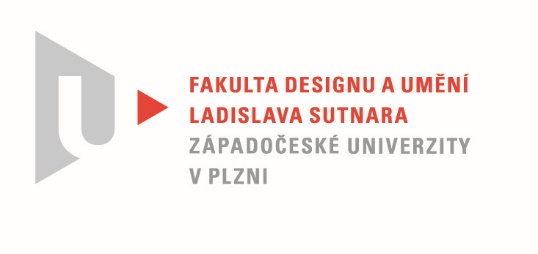 Protokol o hodnoceníkvalifikační práce Název bakalářské práce:  Studie exteriéru automobiluPráci předložil student:  STUŠKA PřemyslStudijní obor a specializace:  Design, specializace Produktový designHodnocení vedoucího práce Práci hodnotil:  Ing. Petr Siebert  Cíl práceCíl práce byl po formální i faktické stránce naplněn.Stručný komentář hodnotiteleAutor ve své práci vytvořil studii sportovního vozidla Porsche. Vznikl kabriolet, který tvarově čerpá z bohaté historie automobilky, na druhou stranu přední prolis kapoty není typický pro vozidla značky a odkazuje na konkurenci. Celkově karosérii charakterizují čisté aerodynamické tvary doplněné o aktivní spoiler. Zajímavým řešením je průhledný kryt zadního motorového prostoru a zadní partie karosérie. Světla zde probíhají po celé šířce. Jedná se sice o jeden z používaných prvků současných vozů Porsche, zde je ale interpretován nově. Autor, jak popisuje v textové části, je příznivcem vyklápěcích světlometů. Na svůj návrh aplikoval toto komplikované řešení s určitou inovací. V textové části mi vadí zvolená barva ve vizualizacích na straně 21. Zlatou barvu na automobilu vnímám jako snobskou záležitost a pro designérský návrh mi použitá barva připadá nevhodná.  Autor vytvořil solidní tvar exteriéru vozidla do dnešní doby. Nad rámec zadání naznačil i interiér. V puristickém návrhu mi chybí trocha překvapení, agresivita a posun do budoucnosti. Na práci oceňuji dobré kresby, solidní vizualizace a odpovídající model na úrovni bakalářské práce. Vyjádření o plagiátorstvíDílo není plagiátem.4. Navrhovaná známka a případný komentářVelmi dobře.Datum: 28.6.2019 					Podpis:	Tisk oboustranný